Reflexionamos sobre nuestra historia. Aprendemos de nuestros conciudadanos ilustres.PERSONAJE ILUSTREQueremos que conozcáis las utopías de Felice Pignataro y del GRIDAS, asociación que él ha fundado en 1981, utopías que se han concretado en la realización de murales, mosaicos en la manera de Antoni Gaudì, disfrazas de cartón piedra y de poliuretano por el carnaval del barrio de Scampia (periferia de Nápoles), cuadros y esculturas con material de reciclaje, autoadhesivos y manifiestos de linóleo y estampados personalmente, televisores de madera con rodillos pintados para donar voz a los que no la tienen, pancartas coloreadas, y todavía historietas, cuentos, ilustraciones, laboratorios con las escuelas y en la sede del Gridas. 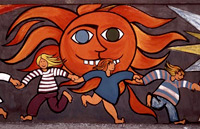 Tantos diferentes aspectos de una sola visión del arte y de la creatividad, simple, pero difícil de hacerse - diría Felice - en función de crítica social, apoyo para los últimos y estímulo a luchar para cambiar las cosas.Y en tantas ocasiones estas utopías realizadas han podido derribar muros grises de indiferencia y prejudicio y mostrar, atrás de ellos, entre floras gigantes, soles y lunas sonrientes, y corros de hombres y mujeres en paz, el horizonte de un mundo mejor.